STUDENT’S COMPLAINT REGARDING THE QUALITY OF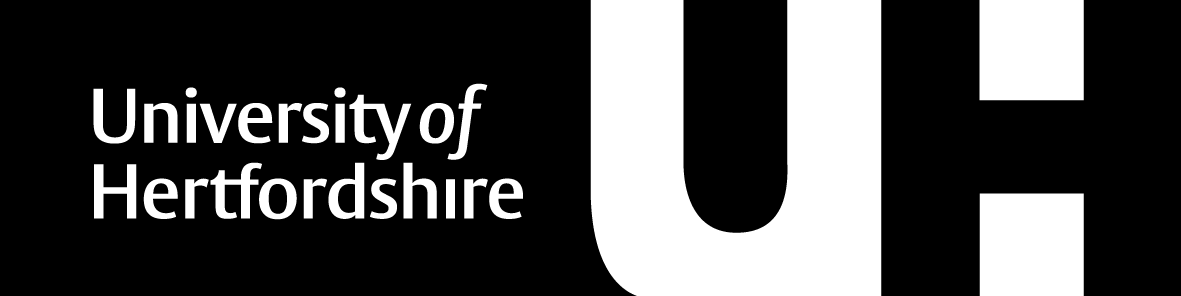 THE LEARNING EXPERIENCE ON PRACTICE OR WORK PLACEMENTSchool of Health and Social WorkThis form can be completed electronically. Click in the shaded areas and type; the boxes expand to accommodate your text.DETAILS OF THE COMPLAINTA copy of this page must accompany any subsequent record of local or formal complaint meetings.STAGE 1 - LOCAL COMPLAINTSection 1A	Record of the meeting about a complaint managed at a local level* Within ten working days of the meeting to discuss the complaint, a copy of this record must be sent to all those present at the meeting, the School Complaints Co-ordinator and the programme tutor, and a copy placed in the student’s file.Section 1B	Record of the review meeting for a complaint managed at a local level * Within ten working days of the meeting to review the complaint, a copy of this record must be sent to all those present at the meeting, the School Complaints Co-ordinator and the programme tutor, and a copy placed in the student’s file.STAGE 2 - FORMAL PROCEDURESection 2A	Record of the meeting about a formal complaint * Within ten working days of the meeting to discuss the formal complaint, a copy of this record must be sent to all those present at the meeting, the School Complaints Co-ordinator and the programme tutor, and a copy placed in the student’s file.Section 2B	Record of the review meeting about a formal complaint * Within ten working days of the meeting to review the formal complaint, a copy of this record must be sent to all those present at the meeting, the School Complaints Co-ordinator and the programme tutor, and a copy placed in the student’s file.Complainant’s NameProfessionLevel of studyPlacement/Work siteName of staff whoreceived the complaintDate receivedMethod of raising concernNature of complaint(A copy of written complaints must be appended)Date of meetingto discuss complaintPersonnel involved in meeting to discuss complaintBrief details of discussion of the meetingAction plan and recommendations Complaint to be managed at local level	Complaint to be managed at local level	Date for reviewProgress to formal stage	Progress to formal stage	Progress to formal stage	Progress to formal stage	Date of distribution*Date of review meetingPersonnel involved in review meeting Outcome of review meetingAction plan or recommendations arising from complaint	Achieved		Partially achieved		Not achieved	Action plan or recommendations arising from complaint	Achieved		Partially achieved		Not achieved	Future plansDate of distribution*Name of investigatorPersonnel involved in investigation Summary of investigationAction plan Identify how actions will be implemented and appropriate timescalesDate of review meetingOutcome of follow up meeting with complainant Date of distribution*Date of review meetingPersonnel involved in review meeting Outcome of review meetingAction plan or recommendations arising from complaint	Achieved		Partially achieved		Not achieved	Action plan or recommendations arising from complaint	Achieved		Partially achieved		Not achieved	Future plansDate of distribution*